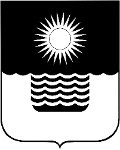 Р Е Ш Е Н И ЕДУМЫ МУНИЦИПАЛЬНОГО ОБРАЗОВАНИЯГОРОД-КУРОРТ ГЕЛЕНДЖИКот 20 января 2023 года                    		                                                          № 593г. ГеленджикОб обеспечении льготным питанием отдельных категорий лиц, обучающихся в муниципальных общеобразовательных учреждениях муниципального образования город-курорт Геленджик	В целях социальной поддержки лиц, обучающихся в муниципальных общеобразовательных учреждениях муниципального образования город-курорт Геленджик, руководствуясь статьями 37, 79 Федерального закона от 29 декабря 2012 года №273-ФЗ «Об образовании в Российской Федерации» (в редакции Федерального закона от 29 декабря 2022 года №642-ФЗ), статьями 16, 20 Федерального закона от 6 октября 2003 года №131-ФЗ «Об общих принципах организации местного самоуправления в Российской Федерации» (в редакции Федерального закона от 14 июля 2022 года №271-ФЗ), статьей 1 Закона Краснодарского края от 15 декабря 2004 года №805-КЗ «О наделении органов местного самоуправления муниципальных образований Краснодарского края отдельными государственными полномочиями в области социальной сферы»  (в редакции Закона Краснодарского края от 7 ноября 2022 года №4768-КЗ), статьей 21 Закона Краснодарского края от 16 июля 2013 года №2770-КЗ           «Об образовании в Краснодарском крае» (в редакции Закона Краснодарского края от 23 декабря 2022 года №4812-КЗ), постановлением главы администрации (губернатора) Краснодарского края от 15 января 2015 года №5 «Об утверждении Порядка обеспечения льготным питанием учащихся из многодетных семей           в муниципальных общеобразовательных организациях в Краснодарском крае» (в редакции постановления главы администрации (губернатора) Краснодарского края от 21 сентября 2021 года №637), статьями 8, 27, 70, 75 Устава муниципального образования город-курорт Геленджик, Дума муниципального образования город-курорт Геленджик  р е ш и л а:1.Установить следующие меры социальной поддержки отдельных категорий лиц, обучающихся в муниципальных общеобразовательных учреждениях муниципального образования город-курорт Геленджик:1)льготное (по сниженной цене) горячее питание (завтрак или обед) лиц, обучающихся в 5-11 классах, родители (законные представители) которых заключили договор с муниципальным общеобразовательным учреждением муниципального образования город-курорт Геленджик об организации питания в рамках образовательного процесса;2)бесплатное горячее питание (завтрак или обед) лиц, относящихся к категории детей из малообеспеченных или многодетных семей, обучающихся в  5-11 классах муниципальных общеобразовательных учреждений муниципального образования город-курорт Геленджик;3)бесплатное одноразовое горячее питание лиц, обучающихся в                   1-4 классах, и двухразовое горячее питание лиц, обучающихся в 5-11 классах муниципальных общеобразовательных учреждений муниципального образования город-курорт Геленджик, относящихся к категории детей из семей военнослужащих, призванных на военную службу по мобилизации в соответствии с Указом Президента Российской Федерации от 21 сентября       2022 года №647 «Об объявлении частичной мобилизации в Российской Федерации», добровольцев, принимающих участие в специальной военной операции, а также погибших (умерших) граждан, принимавших участие в специальной военной операции;4)бесплатное дополнительное питание (обеспечение молоком и молочной продукцией) лиц, обучающихся в 1-4 классах муниципальных общеобразовательных учреждений муниципального образования город-курорт Геленджик;5)предоставление денежной компенсации одноразового горячего питания родителям (законным представителям) детей-инвалидов (инвалидов), не являющихся обучающимися с ограниченными возможностями здоровья, обучающихся в 1-4 классах муниципальных общеобразовательных учреждений муниципального образования город-курорт Геленджик, для которых организовано обучение на дому.2.Обучающимся, относящихся одновременно к нескольким категориям лиц, установленных пунктом 1 настоящего решения, льготное (бесплатное) питание предоставляется по одному из оснований в соответствии с заявлением родителя (законного представителя).3.Меры социальной поддержки, указанные в пункте 1 настоящего решения, предоставляются в течение учебного периода: с 1 января по 31 мая и с 1 сентября по 31 декабря.4.Администрации муниципального образования город-курорт Геленджик (Богодистов) принять муниципальный правовой акт муниципального образования город-курорт Геленджик, утверждающий:1)порядок предоставления льготного (по сниженной цене) горячего питания (завтрака или обеда) лицам, обучающимся в 5-11 классах, родители (законные представители) которых заключили договор с муниципальным общеобразовательным учреждением муниципального образования город-курорт Геленджик об организации питания в рамках образовательного процесса;2)порядок предоставления бесплатного горячего питания (завтрак или обед) лицам, относящимся к категории детей из малообеспеченных или многодетных семей, обучающимся в 5-11 классах муниципальных общеобразовательных учреждений муниципального образования город-курорт Геленджик;3)порядок предоставления одноразового горячего питания лицам, обучающимся в 1-4 классах, и двухразового горячего питания лицам, обучающимся в 5-11 классах муниципальных общеобразовательных учреждений муниципального образования город-курорт Геленджик, относящимся к категории детей из семей военнослужащих, призванных на военную службу по мобилизации в соответствии с Указом Президента Российской Федерации от     21 сентября 2022 года №647 «Об объявлении частичной мобилизации в Российской Федерации», добровольцев, принимающих участие в специальной военной операции, а также погибших (умерших) граждан, принимавших участие в специальной военной операции;4)порядок предоставления бесплатного дополнительного питания (обеспечение молоком и молочной продукцией) лицам, обучающимся в               1-4 классах муниципальных общеобразовательных учреждений муниципального образования город-курорт Геленджик;5)порядок предоставления денежной компенсации одноразового горячего питания родителям (законным представителям) детей-инвалидов (инвалидов), не являющихся обучающимися с ограниченными возможностями здоровья, обучающихся в 1-4 классах муниципальных общеобразовательных учреждений муниципального образования город-курорт Геленджик, для которых организовано обучение на дому.5.Источником финансового обеспечения затрат, связанных с реализацией настоящего решения, являются средства бюджета муниципального образования город-курорт Геленджик.6.Признать утратившими силу:1)решение Думы муниципального образования город-курорт Геленджик от 6 декабря 2013 года №38 «О мерах социальной поддержки обучающихся муниципальных общеобразовательных учреждений муниципального образования город-курорт Геленджик»;2)решение Думы муниципального образования город-курорт Геленджик от 31 июля 2015 года №302 «О внесении изменений в решение Думы муниципального образования город-курорт Геленджик от 6 декабря 2013 года №38 «О мерах социальной поддержки обучающихся муниципальных общеобразовательных учреждений муниципального образования город-курорт Геленджик»;3)решение Думы муниципального образования город-курорт Геленджик от 26 февраля 2016 года №381 «О внесении изменения в решение Думы муниципального образования город-курорт Геленджик от 6 декабря 2013 года №38 «О мерах социальной поддержки обучающихся муниципальных общеобразовательных учреждений муниципального образования город-курорт Геленджик» (в редакции решения Думы муниципального образования город-курорт Геленджик от 31 июля 2015 года №302)»;4)решение Думы муниципального образования город-курорт Геленджик от 22 декабря 2016 года №528 «О внесении изменений в решение Думы муниципального образования город-курорт Геленджик от 6 декабря 2013 года №38 «О мерах социальной поддержки обучающихся муниципальных общеобразовательных учреждений муниципального образования город-курорт Геленджик» (в редакции решения Думы муниципального образования город-курорт Геленджик от 26 февраля 2016 года №381)»;5)решение Думы муниципального образования город-курорт Геленджик от 27 октября 2017 года №673 «О внесении изменений в решение Думы муниципального образования город-курорт Геленджик от 6 декабря 2013 года №38 «О мерах социальной поддержки обучающихся муниципальных общеобразовательных учреждений муниципального образования город-курорт Геленджик» (в редакции решения Думы муниципального образования город-курорт Геленджик от 22 декабря 2016 года №528)»;6)решение Думы муниципального образования город-курорт Геленджик от 30 апреля 2021 года №374 «О внесении изменений в решение Думы муниципального образования город-курорт Геленджик от 6 декабря 2013 года №38 «О мерах социальной поддержки обучающихся муниципальных общеобразовательных учреждений муниципального образования город-курорт Геленджик» (в редакции решения Думы муниципального образования город-курорт Геленджик от 27 октября 2017 года №673)».	7.Опубликовать настоящее решение в печатном средстве массовой информации «Официальный вестник органов местного самоуправления муниципального образования город-курорт Геленджик».	8.Решение вступает в силу со дня его официального опубликования и распространяется на правоотношения, возникшие с 1 января 2023 года.Глава муниципального образования город-курорт Геленджик		                                      А.А. БогодистовПредседатель Думы муниципального образования город-курорт Геленджик				          	        М.Д. Димитриев